Al Presidente della Fondazione Bellelli Contarelli  Correggio (RE)DOMANDA DI ISCRIZIONE AL LICEO DELLE SCIENZE UMANE “SAN TOMASO D’AQUINO” 
Alla luce delle disposizioni di legge, riportate in calce al presente documento, sono consapevole che  la richiesta di iscrizione, rientrando nella responsabilità genitoriale, deve essere sempre condivisa da entrambi i genitori.Pertanto dichiaro di aver effettuato la scelta nell'osservanza delle norme del codice civile sopra richiamate in materia di responsabilità genitoriale.Firma di chi compila la domanda ………………………………………………………………………………La compilazione del presente modulo di domanda d'iscrizione avviene secondo le disposizioni previste dal D.P.R. 28 dicembre 2000, n. 445, "TESTO UNICO DELLE DISPOSIZIONI LEGISLATIVE E REGOLAMENTARI IN MATERIA DI DOCUMENTAZIONE AMMINISTRATIVA", come modificato dall'articolo 15 della legge 12 novembre 2011, n.183.DATI DI CHI COMPILA LA DOMANDAIN QUALITA’ DI       GENITORE                           AFFIDATARIO                                        TUTOREAccettando il Progetto Educativo e i valori costitutivi dell’Istituto San Tomaso D’AquinoChiede  l’iscrizione alla classe              per l’anno scolastico DATI DELL’ALUNNO PER IL QUALE SI CHIEDE L’ISCRIZIONEDATI ANAGRAFICICARRIERA SCOLASTICAIndicare le scuole frequentate in precedenza (denominazione e città sede della scuola)DATI DEI GENITORI ESERCENTI LA PATRIA POTESTA’PADREMADREDATI DI EVENTUALI TUTORI / AFFIDATARI12Chiedo che ogni notizia ed informazione relativa all’alunno, comprese le emergenze, sia comunicata a :PADRE                       MADRE                      TUTORE/AFFIDATARIO     1              2  Nota : si precisa che la scuola utilizza come strumenti privilegiati di comunicazione con le famiglie gli SMS e la posta elettronica è pertanto importante che i relativi numeri ed indirizzi siano scritti con grafia chiara.INDICARE EVENTUALI FRATELLI DELL’ALUNNO FREQUENTANTI L’ISTITUTO S.TOMASOCognome nome ………………………………………………………………………..………………  classe ………………  Cognome nome ………………………………………………………………………..………………  classe ………………  Cognome nome ………………………………………………………………………..………………  classe ………………  Cognome nome ………………………………………………………………………..………………  classe ………………  Cognome nome ………………………………………………………………………..………………  classe ………………  SCELTA OPPORTUNITA’ FORMATIVEConsapevole dei vincoli organizzativi della scuola, chiede che l’alunno possa seguire i seguenti percorsi scolastici :          LICEO DELLE SCIENZE UMANE                                     LICEO DELLE SCIENZE UMANE                (“percorso socio-pedagogico”)                                             OPZIONE ECONOMICO SOCIALE                                                                                                                       (“percorso socio-economico”)           DISCIPLINE AUDIOVISIVE E TEATRO                                DISCIPLINE AUDIOVISIVE E TEATRO           SCIENZE MOTORIE E SPORTIVE                                          SCIENZE MOTORIE E SPORTIVE                                                                               SCELTA MODALITA’ DI PAGAMENTO      Direttamente all’URP della scuola                           con Bonifico bancario     In unica soluzione           in 2 rate           in 5 rate          in 10 rateAUTORIZZAZIONIAutorizza l’alunno a partecipare alle uscite didattiche che si svolgono in orario scolastico, nell’ambito del territorio comunale e che non comportano costi aggiuntivi anche in assenza di specifica comunicazione. La presente autorizzazione vale per tutto l’anno scolastico per il quale si chiede l’iscrizione.     SI            NOAutorizza la scuola ad utilizzare l’immagine dell’alunno nella produzione di materiali volti alla promozione della scuola e alla documentazione delle attività didattiche da essa svolte.        SI            NOAutorizza l’alunno minorenne a lasciare non accompagnato l’edificio scolastico al termine delle lezioni     SI             NO                   CONDIZIONI GENERALIIl sottoscritto si impegna, con l’accettazione della presente domanda da parte del Presidente, a rispettare le seguenti condizioni generali:Pagamento della  retta di frequenza annuale dell’alunno: si impegna al pagamento e dichiara di essere consapevole che la retta va corrisposta nell’intera misura annuale anche in caso di assenze prolungate dell’alunno e, che in caso di ritiro dell’alunno nel corso dell’anno scolastico, dovrà essere pagata la retta di competenza del mese maggiorata di un importo pari a 2 mensilità. Nel caso di mancato pagamento della retta, dopo avviso di sollecito, il Presidente provvederà alla riscossione coattiva delle somme dovute, maggiorate di una penale pari al 3% dell’importo dovuto, mediante le procedure di recupero previste dal R.D. 14/04/1910 N. 693. La percentuale di penale è applicabile anche al corrispettivo dovuto per i pasti consumati.La Fondazione si riserva il diritto di modificare le rette in caso di variazione superiore al 2,5% dell’indice ISTAT del costo della vita. Modalità di eventuali recuperi con conguaglio verranno comunicate separatamenteLa Fondazione si riserva il diritto di chiedere il rimborso per eventuali danni arrecati dagli alunni ai locali, agli arredi,  ed alle attrezzature didattiche per fatti non contemplati dall’art. 2048 del C.C.Si impegna inoltre a rispettare e a far rispettare il Regolamento della Scuola e prende atto che la composizione delle classi, in caso di istituzione di due sezioni, è di esclusiva competenza della Scuola e quindi si impegna ad accettarla insindacabilmente.Si approvano specificatamente le sopra riportate clausole ai sensi degli artt. 1341 e 1342 del C.C.       Dichiara di aver preso visione dell’informativa sul trattamento dei dati personali riportata in calce al presente modulo.Data ……………………………………                                                 Firma …………………………………………………………………………………INFORMATIVA SULLA RESPONSABILITA’ GENITORIALEIl presente  modulo recepisce le nuove disposizioni contenute nel decreto legislativo 28 dicembre 2013, n. 154 che ha apportato modifiche al codice civile in tema di filiazione. Si riportano di seguito le specifiche disposizioni concernenti la responsabilità genitoriale.
Art. 316 co. 1
Responsabilità genitoriale.
Entrambi i genitori hanno la responsabilità genitoriale che è esercitata di comune accordo tenendo conto delle capacità, delle inclinazioni naturali e delle aspirazioni del figlio. I genitori di comune accordo stabiliscono la residenza abituale del minore.
Art. 337- ter co. 3
Provvedimenti riguardo ai figli.
La responsabilità genitoriale è esercitata da entrambi i genitori. Le decisioni di maggiore interesse per i figli relative all'istruzione, all'educazione, alla salute e alla scelta della residenza abituale del minore sono assunte di comune accordo tenendo conto delle capacità, dell'inclinazione naturale e delle aspirazioni dei figli. In caso di disaccordo la decisione è rimessa al giudice. Limitatamente alle decisioni su questioni di ordinaria amministrazione, il giudice può stabilire che i genitori esercitino la responsabilità genitoriale separatamente. Qualora il genitore non si attenga alle condizioni dettate, il giudice valuterà detto comportamento anche al fine della modifica delle modalità di affidamento.
Art. 337-quater co. 3
Affidamento a un solo genitore e opposizione all'affidamento condiviso.
Il genitore cui sono affidati i figli in via esclusiva, salva diversa disposizione del giudice, ha l'esercizio esclusivo della responsabilità genitoriale su di essi; egli deve attenersi alle condizioni determinate dal giudice. Salvo che non sia diversamente stabilito, le decisioni di maggiore interesse per i figli sono adottate da entrambi i genitori. Il genitore cui i figli non sono affidati ha il diritto ed il dovere di vigilare sulla loro istruzione ed educazione e può ricorrere al giudice quando ritenga che siano state assunte decisioni pregiudizievoli al loro interesse.
           BARRARE PER PRESA VISIONE	Informativa sul trattamento dei dati personali
(Art. 13 del d. lgs. 30 giugno 2003, n. 196,
recante "Codice in materia di protezione dei dati personali")		La Fondazione Bellelli Contarelli, in qualità di titolare del trattamento, informa che tutti i dati personali che riguardano gli alunni e le loro famiglie, ivi compresi quelli sensibili, raccolti attraverso la compilazione on line del modulo delle iscrizioni scolastiche, saranno trattati in osservanza dei presupposti e dei limiti stabiliti dal Codice, nonché dalla legge e dai regolamenti, al fine di svolgere le funzioni istituzionali in materia di iscrizione alle classi  delle scuole di ogni ordine e grado e di verifica dell'assolvimento dell'obbligo di istruzione.
Il trattamento dei dati avverrà, anche con l'utilizzo di strumenti elettronici, ad opera di dipendenti della Fondazione incaricati ed istruiti opportunamente, attraverso logiche strettamente correlate alle finalità per le quali i dati sono raccolti; eccezionalmente, i dati potranno essere conosciuti da altri soggetti istituzionali, quali Regioni, Province ed Enti locali, che forniscono servizi o svolgono attività strumentali in favore degli alunni e degli studenti.
Il conferimento dei dati è obbligatorio per quanto attiene alle informazioni richieste dal modulo base delle iscrizioni; la mancata fornitura potrà comportare l'impossibilità della definizione dei procedimenti connessi alle iscrizioni degli alunni.
………….La Fondazione Bellelli Contarelli è responsabile della richiesta di dati e informazioni supplementari inserite nel modulo personalizzato delle iscrizioni. Dati e informazioni aggiuntivi devono essere comunque necessari e non eccedenti le finalità cui si riferiscono.	
In relazione ai predetti trattamenti potrà esercitare i diritti di cui all'Art. 7 del Dlgs. 196/2003 qui di seguito riportato:
Art. 7. Diritto di accesso ai dati personali ed altri diritti
1. L'interessato ha diritto di ottenere la conferma dell'esistenza o meno di dati personali che lo riguardano, anche se non ancora registrati, e la loro comunicazione in forma intelligibile.
2. L'interessato ha diritto di ottenere l'indicazione:
a) dell'origine dei dati personali;
b) delle finalità e modalità del trattamento;
c) della logica applicata in caso di trattamento effettuato con l'ausilio di strumenti elettronici;
d) degli estremi identificativi del titolare, dei responsabili e del rappresentante designato ai sensi dell'articolo 5, comma 2;
e) dei soggetti o delle categorie di soggetti ai quali i dati personali possono essere comunicati o che possono venirne a conoscenza in qualità di rappresentante designato nel territorio dello Stato, di responsabili o incaricati.
3. L'interessato ha diritto di ottenere:
a) l'aggiornamento, la rettificazione ovvero, quando vi ha interesse, l'integrazione dei dati;
b) la cancellazione, la trasformazione in forma anonima o il blocco dei dati trattati in violazione di legge, compresi quelli di cui non è necessaria la conservazione in relazione agli scopi per i quali i dati sono stati raccolti o successivamente trattati;
c) l'attestazione che le operazioni di cui alle lettere a) e b) sono state portate a conoscenza, anche per quanto riguarda il loro contenuto, di coloro ai quali i dati sono stati comunicati o diffusi, eccettuato il caso in cui tale adempimento si rivela impossibile o    comporta un impiego di mezzi manifestamente sproporzionato rispetto al diritto tutelato.
4. L'interessato ha diritto di opporsi, in tutto o in parte:
a) per motivi legittimi al trattamento dei dati personali che lo riguardano, ancorché pertinenti allo scopo della raccolta;
b) al trattamento di dati personali che lo riguardano a fini di invio di materiale pubblicitario o di vendita diretta o per il compimento di ricerche di mercato o di comunicazione commerciale.	      BARRARE PER PRESA VISIONE	CognomeNomeLuogo di nascita Città                                        Provincia                                     StatoData di nascitaResidenzaVia                                               n.            città                                                        Pr.Codice FiscaleTelefono CognomeNomeLuogo di nascita Città                                                          Provincia                                     StatoData di nascitaCittadinanza ITALIANA                 ALTRA         indicare quale  :                                                 Anno di arrivo in Italia : ResidenzaVia                                                                        n.            città                                                                 Pr.Domicilio (se diverso dalla residenza)Via                                                                         n.            città                                                                 Pr.Codice FiscaleL’alunno è in possesso della certificazione di cui alla legge 104/92 (handicap)SINOL’alunno è in possesso di diagnosi di Disturbo Specifico di Apprendimento (DSA)SINOL’alunno è stato sottoposto alle vaccinazioni obbligatorieSINOScuola dell’Infanzia Scuola Primaria Scuola secondaria di I° grado Eventuale scuola superiore frequentata in precedenzaLINGUE STRANIERE STUDIATELINGUE STRANIERE STUDIATELingua 1Lingua 2Lingua 3CognomeCognomeNomeLuogo di nascita Città                                        Provincia                                     StatoCittà                                        Provincia                                     StatoData di nascitaCittadinanza ITALIANA                 ALTRA         indicare quale  :ITALIANA                 ALTRA         indicare quale  :ResidenzaVia                                          n.            città                                                        Pr.Via                                          n.            città                                                        Pr.Domicilio (se diverso dalla residenza)Via                                          n.            città                                                        Pr.Via                                          n.            città                                                        Pr.Codice FiscaleRecapiti telefoniciCell.                                          Casa                                     LavoroCell.                                          Casa                                     LavoroIndirizzo e.mailCognomeCognomeNomeLuogo di nascita Città                                        Provincia                                     StatoCittà                                        Provincia                                     StatoData di nascitaCittadinanza ITALIANA                 ALTRA         indicare quale  :ITALIANA                 ALTRA         indicare quale  :ResidenzaVia                                          n.            città                                                        Pr.Via                                          n.            città                                                        Pr.Domicilio (se diverso dalla residenza)Via                                          n.            città                                                        Pr.Via                                          n.            città                                                        Pr.Codice FiscaleRecapiti telefoniciCell.                                          Casa                                     LavoroCell.                                          Casa                                     LavoroIndirizzo e.mailCognomeCognomeNomeLuogo di nascita Città                                        Provincia                                     StatoCittà                                        Provincia                                     StatoData di nascitaResidenzaVia                                          n.            città                                                        Pr.Via                                          n.            città                                                        Pr.Domicilio (se diverso dalla residenza)Via                                          n.            città                                                        Pr.Via                                          n.            città                                                        Pr.Recapiti telefoniciCell.                                          Casa                                     LavoroCell.                                          Casa                                     LavoroIndirizzo e.mailCognomeCognomeNomeLuogo di nascita Città                                        Provincia                                     StatoCittà                                        Provincia                                     StatoData di nascitaResidenzaVia                                          n.            città                                                        Pr.Via                                          n.            città                                                        Pr.Domicilio (se diverso dalla residenza)Via                                          n.            città                                                        Pr.Via                                          n.            città                                                        Pr.Recapiti telefoniciCell.                                          Casa                                     LavoroCell.                                          Casa                                     LavoroIndirizzo e.mail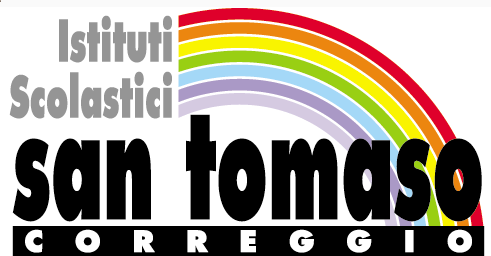 